2018 Magnolia BoysBasketball Camp 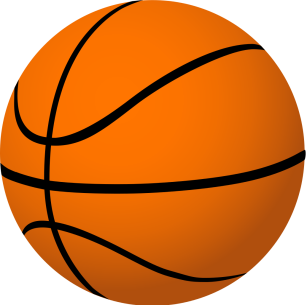 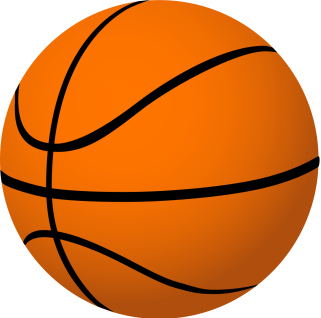 at Magnolia High School			 Coach Derek CainCamp #1: July 23th – 26th   8:00 AM – 10:00 AM Any incoming 4th - 6th grade Fall 2018. Camp #2: July 23th – 26th  11:00 AM – 1:00PMAny incoming 7th – 9th grade Fall 2018. 